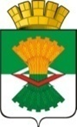 АДМИНИСТРАЦИЯМАХНЁВСКОГО МУНИЦИПАЛЬНОГО ОБРАЗОВАНИЯПОСТАНОВЛЕНИЕ18 декабря 2020 года                                                                                             № 843                                                           п.г.т. МахнёвоО внесении изменений в постановление Администрации Махнёвского муниципального образования от 25 декабря 2013 года № 1159 «Об утверждении Административного регламента по предоставлению муниципальной услуги по выдаче разрешений для перевозки опасного, крупногабаритного и (или) тяжеловесного груза автомобильным транспортом по автомобильным дорогам общего пользования местного значения Махнёвского муниципального образования»          На основании протеста Алапаевской городской прокуратуры                              от 17.06.2020г. на Постановление Администрации Махнёвского муниципального образования от 25 декабря 2013 года № 1159 «Об утверждении Административного регламента по предоставлению муниципальной услуги по выдаче разрешений для перевозки опасного, крупногабаритного и (или) тяжеловесного груза автомобильным транспортом по автомобильным дорогам общего пользования местного значения Махнёвского муниципального образования»,ПОСТАНОВЛЯЮ:1. Утвердить Административный регламент по предоставлению муниципальной услуги по выдаче разрешений для перевозки опасного, крупногабаритного и (или) тяжеловесного груза автомобильным транспортом по автомобильным дорогам общего пользования местного значения Махнёвского муниципального образования в новой редакции (прилагается).2. Опубликовать настоящее постановление в газете «Алапаевская искра» и разместить на официальном сайте Махнёвского муниципального образования.3. Контроль за исполнением настоящего постановления возложить на первого заместителя главы Махнёвского муниципального образования                      А.В. Онучина.Глава Махнёвского муниципального образования                                                                   А.С. КорелинУтвержденПостановлением администрацииМахнёвского муниципального образованияот 18.12.2020 N 843АДМИНИСТРАТИВНЫЙ РЕГЛАМЕНТПРЕДОСТАВЛЕНИЯ МУНИЦИПАЛЬНОЙ УСЛУГИ"ВЫДАЧА СПЕЦИАЛЬНОГО РАЗРЕШЕНИЯ НА ДВИЖЕНИЕ ПО АВТОМОБИЛЬНЫМ ДОРОГАМ МЕСТНОГО ЗНАЧЕНИЯ МАХНЁВСКОГО МУНИЦИПАЛЬНОГО ОБРАЗОВАНИЯ ТРАНСПОРТНОГО СРЕДСТВА, ОСУЩЕСТВЛЯЮЩЕГО ПЕРЕВОЗКУ ОПАСНЫХ ГРУЗОВ"1. ОБЩИЕ ПОЛОЖЕНИЯ1.1. ПРЕДМЕТ РЕГУЛИРОВАНИЯ АДМИНИСТРАТИВНОГО РЕГЛАМЕНТА1.1.1. Административный регламент предоставления муниципальной услуги (далее - регламент) "Выдача специального разрешения на движение по автомобильным дорогам местного значения Махнёвского муниципального образования транспортного средства, осуществляющего перевозку опасных грузов" (далее - муниципальная услуга) разработан в целях повышения качества предоставления и доступности муниципальной услуги, создания комфортных условий для участников правоотношений, возникающих при предоставлении муниципальной услуги.Регламент определяет сроки и последовательность действий (административных процедур) при предоставлении муниципальной услуги.1.1.2. Администрация Махнёвского муниципального образования (далее - Администрация) выдает специальное разрешение на движение по автомобильным дорогам транспортного средства, осуществляющего перевозки опасных грузов, в случае, если маршрут, часть маршрута указанного транспортного средства проходят по автомобильным дорогам местного значения Махнёвского муниципального образования (далее - специальное разрешение) и не проходят по автомобильным дорогам федерального, регионального, межмуниципального значения, участкам таких автомобильных дорог.1.2. КРУГ ЗАЯВИТЕЛЕЙ1.2.1. Получателем муниципальной услуги, предусмотренной настоящим регламентом, является заинтересованное физическое или юридическое лицо, предполагающее осуществлять (осуществляющее) деятельность по перевозке (деятельность в области оказания услуг по перевозке) опасных грузов, имеющее сертифицированный подвижной состав (далее - заявитель).1.2.2. От имени заявителя может выступать его представитель, имеющий право в соответствии с законодательством Российской Федерации либо в случае наделения его в порядке, установленном законодательством Российской Федерации, соответствующими полномочиями.1.3. ТРЕБОВАНИЯ К ПОРЯДКУ ИНФОРМИРОВАНИЯО ПРЕДОСТАВЛЕНИИ МУНИЦИПАЛЬНОЙ УСЛУГИ1.3.1. Органом местного самоуправления, уполномоченным на предоставление муниципальной услуги, предусмотренной настоящим регламентом, является Администрация. 1.3.1.1. Информацию о порядке предоставления муниципальной услуги, сведения о ходе предоставления муниципальной услуги можно получить по адресу: 624621, Свердловская область, Алапаевский район, п.г.т. Махнево, ул. Победы, 23.Время работы Администрации Махневского МО:понедельник - пятница: 8:00 час. до 17:00 час.;перерыв на обед: с 12:00 час. до 13:00 час.;выходные дни: суббота, воскресенье.Продолжительность рабочего дня, непосредственно предшествующего нерабочему праздничному дню, уменьшается на один час.Прием заявителей по вопросам предоставления муниципальной услуги, предусмотренной настоящим регламентом, осуществляется специалистами Отдела ЖКХ по адресу: 624621, Свердловская область, Алапаевский район, п.г.т. Махнево, ул. Победы, 23.График приема заявителей по вопросам предоставления муниципальной услуги, предусмотренной настоящим регламентом (в том числе по вопросам подачи жалоб на решения и действия (бездействия), принятые (допущенное) при предоставлении муниципальной услуги):понедельник - пятница: с 8:00 час. до 17:00 час.;перерыв на обед: с 12:00 час. до 13:00 час.Адрес официального сайта Администрации в сети "Интернет": http://mahnevo.ru/.Адрес электронной почты Администрации: admmahnevo@yandex.ru.Адрес электронной почты отдела ЖКХ: stroi.otdel.08@mail.ru:.Информация по вопросам предоставления муниципальной услуги размещается в местах ожидания заявителей и в местах их приема.1.3.2. Основными требованиями к должностным лицам при ответе на обращения граждан являются:1.3.2.1. При индивидуальном устном информировании, должностное лицо Уполномоченного органа дает обратившемуся полный, точный и оперативный ответ по вопросам процедуры предоставления муниципальной услуги.1.3.2.2. При информировании по телефону должностное лицо Уполномоченного органа должно назвать свои фамилию, имя, отчество, должность, а затем - в вежливой форме, четко и подробно проинформировать обратившегося по вопросам процедуры предоставления муниципальной услуги.1.3.2.3. При информировании по письменным обращениям, обратившемуся должностным лицом Уполномоченного органа дается четкий и понятный ответ по вопросам процедуры предоставления муниципальной услуги, указывается фамилия, имя, отчество, должность и номер телефона исполнителя. Ответ на обращение направляется по почте на адрес заинтересованного лица в срок, не превышающий 30 дней со дня поступления письменного обращения за информацией.1.3.2.4. При информировании по электронной почте заявителю должностным лицом Уполномоченного органа дается четкий и понятный ответ по вопросам процедуры предоставления муниципальной услуги, указывается фамилия, имя, отчество, должность, адрес электронной почты и номер телефона исполнителя. Ответ на обращение направляется на адрес электронной почты заявителя в срок, не превышающий 30 дней со дня поступления обращения. Указанная информация размещается на информационных стендах в соответствии с пунктом 2.16.4 регламента.1.3.3. Консультирование предоставляется по следующим вопросам:1.3.3.1. Перечень документов, необходимых для предоставления муниципальной услуги, комплектности (достаточности) представленных документов.1.3.3.2. Органы власти и организации, в которых заявитель может получить документы, необходимые для получения муниципальной услуги (наименование и местонахождение).1.3.3.3. Время приема и выдачи документов.1.3.3.4. Порядок и сроки предоставления муниципальной услуги.1.3.3.5. Порядок обжалования решения или действий (бездействия) принятых или осуществленных в ходе предоставления муниципальной услуги.1.3.4. Основными требованиями к консультированию заявителей являются:1.3.4.1. Достоверность предоставляемой информации.1.3.4.2. Четкость изложения информации.1.3.4.3. Полнота информирования.1.3.4.4. Наглядность форм предоставляемой информации.1.3.4.5. Удобство и доступность получения информации.1.3.4.6. Оперативность предоставления информации.1.3.5. Консультирование заявителей по вопросам осуществления муниципальной услуги осуществляется бесплатно.1.3.6. При ответах на телефонные звонки и устные обращения, должностные лица подробно и в вежливой форме информируют заявителя по интересующим его вопросам.1.3.7. Информация о сроке завершения оформления документов и возможности получения заявителем результата предоставления муниципальной услуги сообщается заявителю в момент подачи заявления о предоставлении муниципальной услуги.1.3.8. В случае если в соответствии с требованиями пункта 2.18 настоящего регламента предоставление муниципальной услуги, предусмотренной настоящим регламентом, допускается в многофункциональном центре предоставления государственных и муниципальных услуг (далее - многофункциональный центр), заявитель вправе обратиться за получением консультации (справки) по вопросам предоставления муниципальной услуги в многофункциональный центр.2. СТАНДАРТ ПРЕДОСТАВЛЕНИЯ МУНИЦИПАЛЬНОЙ УСЛУГИ2.1. НАИМЕНОВАНИЕ МУНИЦИПАЛЬНОЙ УСЛУГИ2.1.1. Наименование услуги, предусмотренной настоящим регламентом: "Выдача специального разрешения на движение по автомобильным дорогам местного значения Махнёвского муниципального образования транспортного средства, осуществляющего перевозку опасных грузов".2.2. НАИМЕНОВАНИЕ ОРГАНА (СТРУКТУРНОГО ПОДРАЗДЕЛЕНИЯ),ПРЕДОСТАВЛЯЮЩЕГО МУНИЦИПАЛЬНУЮ УСЛУГУ:2.2.1. Уполномоченным органом, предоставляющим муниципальную услугу, является Администрация.2.2.2. Административные процедуры и административные действия выполняются специалистами Отдела ЖКХ.2.3. РЕЗУЛЬТАТ ПРЕДОСТАВЛЕНИЯ МУНИЦИПАЛЬНОЙ УСЛУГИ2.3.1. Результатом предоставления муниципальной услуги, предусмотренной настоящим регламентом, является одно из следующих юридически значимых действий:- выдача специального разрешения на движение по автомобильным дорогам местного значения Махнёвского муниципального образования транспортного средства, осуществляющего перевозку опасных грузов (далее - специальное разрешение). Специальное разрешение выдается по форме, установленной приложением N 4 к настоящему регламенту;- отказ в выдаче специального разрешения. Извещение об отказе в выдаче специального разрешения выдается по форме, установленной приложением N 5 к настоящему регламенту.2.4. СРОК ПРЕДОСТАВЛЕНИЯ МУНИЦИПАЛЬНОЙ УСЛУГИ2.4.1. Общий срок предоставления муниципальной услуги - 5 (пять) рабочих дней после обращения заявителя и регистрации заявления.2.4.2. В общий срок осуществления процедуры по предоставлению муниципальной услуги не входят периоды времени, затраченные заявителем на исправление и доработку документов, предусмотренных пунктом 2.6 настоящего регламента.2.4.3. Начало общего срока осуществления процедуры по предоставлению муниципальной услуги исчисляется с даты представления заявителем полного комплекта документов, предусмотренных пунктом 2.6 настоящего регламента, не требующих исправления и доработки.2.4.4. В случае преобразования юридического лица, изменения его наименования или места нахождения либо изменения фамилии, имени или места жительства физического лица (индивидуального предпринимателя) в уполномоченный орган или в многофункциональный центр подается заявление о переоформлении специального разрешения с приложением документов, подтверждающих указанные изменения. Специальное разрешение переоформляется уполномоченным органом в течение трех рабочих дней с момента принятия заявления.2.4.5. Уполномоченный орган при принятии решения об отказе в выдаче специального разрешения информирует заявителя в письменной форме о принятом решении в течение одного дня.2.5. ПЕРЕЧЕНЬ ЗАКОНОВ, НОРМАТИВНЫХ ПРАВОВЫХ АКТОВ,РЕГУЛИРУЮЩИХ ОТНОШЕНИЯ, ВОЗНИКАЮЩИЕ В СВЯЗИС ПРЕДОСТАВЛЕНИЕМ МУНИЦИПАЛЬНОЙ УСЛУГИ2.5.1. Предоставление муниципальной услуги осуществляется в соответствии со следующими нормативными правовыми актами:- Конституция Российской Федерации;- Налоговый кодекс Российской Федерации (часть вторая) от 05.08.2000 N 117-ФЗ;- Федеральный закон от 10.12.1995 N 196-ФЗ "О безопасности дорожного движения";- Федеральный закон от 27.07.2010 N 210-ФЗ "Об организации предоставления государственных и муниципальных услуг";- Федеральный закон от 02.05.2006 N 59-ФЗ "О порядке рассмотрения обращений граждан Российской Федерации";- Федеральный закон от 08.11.2007 N 257-ФЗ "Об автомобильных дорогах и о дорожной деятельности в Российской Федерации и о внесении изменений в отдельные законодательные акты Российской Федерации";- Федеральный закон от 06.10.2003 N 131-ФЗ "Об общих принципах организации местного самоуправления в Российской Федерации";- Постановление Правительства Российской Федерации от 22.10.1993 N 1090 "О правилах дорожного движения";- Постановление Правительства Российской Федерации от 03.02.1994 N 76 "О присоединении Российской Федерации к Европейскому соглашению о международной дорожной перевозке опасных грузов";- Постановление Правительства Российской Федерации от 16.05.2011 N 373 "О разработке и утверждении административных регламентов исполнения государственных функций и административных регламентов предоставления государственных услуг";- Постановление Правительства Российской Федерации от 16.08.2012 N 840 "О порядке подачи и рассмотрения жалоб на решения и действия (бездействие) федеральных органов исполнительной власти и их должностных лиц, федеральных государственных служащих, должностных лиц государственных внебюджетных фондов Российской Федерации";- Приказ Министерства транспорта Российской Федерации от 04.07.2011 N 179 "Об утверждении Порядка выдачи разрешения на движение по автомобильным дорогам транспортного средства, осуществляющего перевозку опасных грузов";- Приказ Министерства транспорта Российской Федерации от 09.07.2012 N 218 "О внесении изменений в порядок выдачи специального разрешения на движение по автомобильным дорогам транспортного средства, осуществляющего перевозку опасных грузов, утвержденный Приказом Министерства транспорта Российской Федерации от 4 июля 2011 г. N 179";- Приказ Министерства транспорта Российской Федерации от 18.06.2013 N 215 "О внесении изменений в Порядок выдачи специального разрешения на движение по автомобильным дорогам транспортного средства, осуществляющего перевозку опасных грузов, утвержденный Приказом Министерства транспорта Российской Федерации от 4 июля 2011 г. N 179";- Постановление Правительства Свердловской области от 03.08.2011 N 1014-ПП "О программе снижения административных барьеров, оптимизации и повышения качества предоставления государственных и муниципальных услуг, в том числе на базе многофункционального центра предоставления государственных и муниципальных услуг в Свердловской области на 2011 - 2013 годы";- Постановление Правительства Свердловской области от 16.11.2011 N 1576-ПП "О разработке и утверждении административных регламентов исполнения государственных функций и административных регламентов предоставления государственных услуг";- Постановление Правительства Свердловской области от 21.11.2012 N 1305-ПП "Об утверждении Положения об особенностях подачи и рассмотрения жалоб на решения и действия (бездействие) исполнительных органов государственной власти Свердловской области, предоставляющих государственные услуги, и их должностных лиц, государственных гражданских служащих исполнительных органов государственной власти Свердловской области, предоставляющих государственные услуги";- Постановление Правительства Свердловской области от 06.03.2013 N 273-ПП "О внесении изменений в Положение об особенностях подачи и рассмотрения жалоб на решения и действия (бездействие) исполнительных органов государственной власти Свердловской области, предоставляющих государственные услуги, и их должностных лиц, государственных гражданских служащих исполнительных органов государственной власти Свердловской области, предоставляющих государственные услуги, утвержденное Постановлением Правительства Свердловской области от 21.11.2012 N 1305";- Устав Махнёвского муниципального образования.2.6. ПЕРЕЧЕНЬ ДОКУМЕНТОВ,НЕОБХОДИМЫХ ДЛЯ ПРЕДОСТАВЛЕНИЯ МУНИЦИПАЛЬНОЙ УСЛУГИ2.6.1. Основанием для рассмотрения отделом, в лице специалиста отдела, вопроса о предоставлении муниципальной услуги лицам, указанным в пункте 1.2 настоящего регламента, является письменное обращение (заявление) заявителя в Уполномоченный орган.2.6.2. Перечень документов, необходимых для получения (переоформления) специального разрешения:2.6.2.1. Заявление на получение специального разрешения на движение по автомобильным дорогам местного значения Махнёвского муниципального образования транспортного средства, осуществляющего перевозки опасных грузов (далее - заявление), оформленное в соответствии с приложением N 1 к настоящему регламенту.2.6.2.2. Приложение к заявлению с указанием перечня заявленных к перевозке опасных грузов и дополнительных сведений при перевозке опасных грузов (по форме в соответствии с приложением N 2 к настоящему регламенту).2.6.2.3. Копия свидетельства о регистрации транспортного средства, предполагаемого к использованию для перевозки опасных грузов, а также документа, подтверждающего право владения таким транспортным средством на законных основаниях, если оно не является собственностью перевозчика.2.6.2.4. Копия свидетельства о допуске транспортного средства EX/II, EX/III, FL, OX и AT и MEMU к перевозке опасных грузов.2.6.2.5. Копия свидетельства о подготовке водителя транспортного средства, перевозящего опасные грузы.2.6.2.6. Документы, подтверждающие личность (паспорт, универсальная электронная карта) и полномочия представителя (доверенность), в случае подачи заявления в уполномоченный орган представителем перевозчика.2.6.3. Заявление о предоставлении муниципальной услуги заполняется заявителем от руки либо с применением технических средств на русском языке. Заявление заверяется личной подписью физического лица - заявителя либо подписью руководителя юридического лица - заявителя и печатью юридического лица - заявителя. В заявлении указывается предъявленное к перевозке транспортное средство.2.6.4. Подчистки, приписки и (или) исправления, а также использование сокращений слов и аббревиатур в представляемых в уполномоченный орган заявлении и иных необходимых документах не допускаются.2.6.5. Заявитель вправе подать заявление о предоставлении муниципальной услуги, предусмотренной настоящим регламентом, в форме электронного документа.2.6.6. В случае если заявление подается в форме электронного документа (в том числе с использованием федеральной государственной информационной системы "Единый портал государственных и муниципальных услуг" и региональной государственной информационной системы "Портал государственных и муниципальных услуг (функций) Свердловской области"), прилагаемые к заявлению документы могут быть также поданы в форме электронных документов. Заявление, подаваемое в форме электронного документа, и прилагаемые к нему документы, подаваемые в форме электронных документов, подписываются простой электронной подписью в соответствии с требованиями Федерального закона от 27.07.2010 N 210-ФЗ "Об организации предоставления государственных и муниципальных услуг", Федерального закона от 06.04.2011 N 63-ФЗ "Об электронной подписи", Постановления Правительства Российской Федерации от 25.01.2013 N 33 "Об использовании простой электронной подписи при оказании государственных и муниципальных услуг".2.6.7. Допускается подача заявления и прилагаемых к нему необходимых документов путем направления их в адрес уполномоченного органа или в адрес многофункционального центра посредством факсимильной связи с последующим предоставлением оригинала заявления и прилагаемых к нему необходимых документов или в электронном виде (далее - заявление в электронном виде) с применением информационной системы, используемой уполномоченным органом при предоставлении государственных и муниципальных услуг в электронной форме, опубликованной в федеральной государственной информационной системе "Единый портал государственных и муниципальных услуг" и региональной государственной информационной системе "Портал государственных и муниципальных услуг (функций) Свердловской области" (далее - информационная система).2.6.8. На основании письменного требования заявителя уполномоченный орган обязан в течение трех рабочих дней предоставить ему сведения о дате приема заявления и его регистрационном номере.2.6.9. Специалист уполномоченного органа принимает заявление с приложенными к нему документами и регистрирует его.2.6.10. Документ, представляемый заявителем в целях предоставления муниципальной услуги, предусмотренной настоящим регламентом, должен соответствовать следующим требованиям:2.6.10.1. Должен соответствовать требованиям, установленным законодательством Российской Федерации, и содержать информацию, необходимую для предоставления муниципальной услуги.2.6.10.2. Текст документа должен быть исполнен разборчиво, наименования юридических лиц и места их нахождения, фамилии, имена и отчества физических лиц и адреса их мест жительства указаны полностью.2.6.10.3. Документ не должен иметь подчисток, приписок, зачеркнутых слов, а также иных не оговоренных в нем исправлений.2.6.10.4. Документ не должен быть исполнен карандашом, а также иметь серьезные повреждения, не позволяющие истолковать однозначно его содержание.2.6.10.5. Документ на бумажном носителе должен представляться либо в двух экземплярах, один из которых является подлинником, представляемым для обозрения, и подлежащий возврату заявителю, другой - копией документа, прилагаемой к заявлению, либо в виде нотариально удостоверенных копий документа; прилагаемый к заявлению документ, состоящий из двух и более листов, должен быть пронумерован и прошнурован.2.6.10.6. Документ, представляемый в электронной форме с использованием федеральной государственной информационной системы "Единый портал государственных и муниципальных услуг (функций) или региональной информационной системе "Портал государственных и муниципальных услуг (функций) Свердловской области" должен быть подписан электронной подписью в соответствии с Федеральным законом от 06.04.2011 N 63-ФЗ "Об электронной подписи", Федеральным законом от 27.07.2010 N 210-ФЗ "Об организации предоставления государственных и муниципальных услуг", Постановлением Правительства Российской Федерации от 25.01.2013 N 33 "Об использовании простой электронной подписи при оказании государственных и муниципальных услуг".2.7. ПЕРЕЧЕНЬ ДОКУМЕНТОВ, НЕОБХОДИМЫХ В СООТВЕТСТВИИ С НОРМАТИВНЫМИ ПРАВОВЫМИ АКТАМИ ДЛЯ ПРЕДОСТАВЛЕНИЯ МУНИЦИПАЛЬНОЙ УСЛУГИ, КОТОРЫЕ НАХОДЯТСЯ В РАСПОРЯЖЕНИИ ГОСУДАРСТВЕННЫХ ОРГАНОВ, ОРГАНОВ МЕСТНОГО САМОУПРАВЛЕНИЯ И ИНЫХ ОРГАНОВ, УЧАСТВУЮЩИХ В ПРЕДОСТАВЛЕНИИ ГОСУДАРСТВЕННЫХ ИЛИ МУНИЦИПАЛЬНЫХ УСЛУГ, И КОТОРЫЕ ЗАЯВИТЕЛЬ ВПРАВЕ ПРЕДСТАВИТЬ2.7.1. Документы, необходимые в соответствии с нормативными правовыми актами для предоставления муниципальной услуги, которые находятся в распоряжении государственных органов, органов местного самоуправления и иных организаций:2.7.1.1. Уполномоченный орган в отношении владельца транспортного средства получает информацию о государственной регистрации в качестве индивидуального предпринимателя или юридического лица, зарегистрированных на территории Российской Федерации, с использованием единой системы межведомственного электронного взаимодействия и (или) подключаемых к ней региональных систем межведомственного электронного взаимодействия по межведомственному запросу органа, исключая требование данных документов у заявителя.2.7.1.2. Уполномоченный орган в отношении владельца транспортного средства получает информацию об уплате государственной пошлины за выдачу специального разрешения с использованием единой системы межведомственного электронного взаимодействия и (или) подключаемых к ней региональных систем межведомственного электронного взаимодействия по межведомственному запросу органа, исключая требование данных документов у заявителя.2.7.2. Заявитель вправе представить указанную информацию в администрацию по собственной инициативе.2.8. ЗАПРЕТ ТРЕБОВАТЬ ОТ ЗАЯВИТЕЛЯ ПРЕДСТАВЛЕНИЯ ДОКУМЕНТОВ И ИНФОРМАЦИИ ИЛИ ОСУЩЕСТВЛЕНИЯ ДЕЙСТВИЙ, ПРЕДСТАВЛЕНИЕ ИЛИ ОСУЩЕСТВЛЕНИЕ КОТОРЫХ НЕ ПРЕДУСМОТРЕНО НОРМАТИВНЫМИ ПРАВОВЫМИ АКТАМИ, МУНИЦИПАЛЬНЫМИ НОРМАТИВНЫМИ ПРАВОВЫМИАКТАМИ, РЕГУЛИРУЮЩИМИ ОТНОШЕНИЯ, ВОЗНИКАЮЩИЕ В СВЯЗИ С ПРЕДОСТАВЛЕНИЕМ МУНИЦИПАЛЬНОЙ УСЛУГИ2.8.1. При предоставлении муниципальной услуги, предусмотренной настоящим регламентом, запрещается требовать от заявителя:2.8.1.1. Представления документов и информации или осуществления действий, представление или осуществление которых не предусмотрено нормативными правовыми актами, муниципальными нормативными правовыми актами, регулирующими отношения, возникающие в связи с предоставлением муниципальной услуги, в том числе настоящим регламентом.2.8.1.2. Представления документов и информации, которые в соответствии с нормативными правовыми актами Российской Федерации, нормативными правовыми актами Свердловской области и муниципальными нормативными правовыми актами Махневского муниципального образования находятся в распоряжении органов, предоставляющих муниципальную услугу, иных органов местного самоуправления, государственных органов и (или) подведомственных органам местного самоуправления и государственным органам организаций, участвующих в предоставлении государственных или муниципальных услуг, за исключением документов, указанных в части 6 статьи 7 Федерального закона от 27.07.2010 N 210-ФЗ "Об организации предоставления государственных и муниципальных услуг".2.9. ПЕРЕЧЕНЬ ОСНОВАНИЙ ДЛЯ ОТКАЗА В ПРИЕМЕ ДОКУМЕНТОВ, НЕОБХОДИМЫХ ДЛЯ ПРЕДОСТАВЛЕНИЯ МУНИЦИПАЛЬНОЙ УСЛУГИ2.9.1. Отказ в приеме документов, необходимых для предоставления муниципальной услуги, предусмотренной настоящим регламентом, осуществляется по следующим основаниям:2.9.1.1. Предоставление неправильно заполненного заявления и прилагаемых к нему в соответствии с пунктом 2.6.2 настоящего регламента документов.2.9.1.2. Отсутствие документов и сведений, указанных в пункте 2.6.2 настоящего регламента.2.9.1.3. Текст представленного заявления и (или) приложенных к заявлению документов не поддается прочтению.2.9.1.4. Заявитель не относится к категории лиц, указанных в пункте 1.2 настоящего регламента.2.9.1.5. Документы представлены лицом, не имеющим полномочий на их представление.2.9.2. Для отказа в приеме документов, необходимых для предоставления муниципальной услуги, предусмотренной настоящим регламентом, достаточно наличия одного из оснований, указанных в пункте 2.9.1 настоящего регламента.2.9.3. После устранения оснований для отказа в приеме документов, необходимых для предоставления муниципальной услуги, предусмотренной настоящим регламентом, заявитель вправе обратиться повторно по вопросу предоставления муниципальной услуги.2.10. ПЕРЕЧЕНЬ ОСНОВАНИЙ ДЛЯ ПРИОСТАНОВЛЕНИЯ ИЛИ ОТКАЗА В ПРЕДОСТАВЛЕНИИ МУНИЦИПАЛЬНОЙ УСЛУГИ2.10.1. Оснований для приостановления предоставления муниципальной услуги, предусмотренной настоящим регламентом, не имеется.2.10.2. Уполномоченный орган отказывает в выдаче специального разрешения в случаях:2.10.2.1. Если Уполномоченный орган не вправе выдавать специальное разрешение по заявленному маршруту, согласно пункту 6 Порядка выдачи специального разрешения на движение по автомобильным дорогам транспортного средства, осуществляющего перевозку опасных грузов, утвержденного Приказом Министерства транспорта Российской Федерации от 04.07.2011 N 179.2.10.2.2. Предоставления недостоверных и (или) неполных сведений, а также отсутствия документов, указанных в пункте 2.6.2 настоящего регламента (к неполным относятся также искаженные, нечитаемые или плохо читаемые сведения, то есть не позволяющие толковать представленные данные однозначно).2.10.2.3. Мотивированного отказа владельца автомобильной дороги в согласовании маршрута транспортного средства, осуществляющего перевозку опасных грузов.2.10.3. Для отказа в предоставлении муниципальной услуги, предусмотренной настоящим регламентом, достаточно наличия одного из оснований, указанных в пункте 2.10.2 настоящего регламента.2.10.4. После устранения оснований для отказа в предоставлении муниципальной услуги, предусмотренной настоящим регламентом, заявитель вправе обратиться повторно по вопросу предоставления муниципальной услуги.2.11. ПЕРЕЧЕНЬ УСЛУГ, КОТОРЫЕ ЯВЛЯЮТСЯ НЕОБХОДИМЫМИ И ОБЯЗАТЕЛЬНЫМИ ДЛЯ ПРЕДОСТАВЛЕНИЯ МУНИЦИПАЛЬНОЙ УСЛУГИ, В ТОМ ЧИСЛЕ СВЕДЕНИЯ О ДОКУМЕНТЕ (ДОКУМЕНТАХ), ВЫДАВАЕМОМ (ВЫДАВАЕМЫХ) ОРГАНИЗАЦИЯМИ, УЧАСТВУЮЩИМИ В ПРЕДОСТАВЛЕНИИ МУНИЦИПАЛЬНОЙ УСЛУГИ2.11.1. Услуги, которые являются необходимыми и обязательными для предоставления муниципальной услуги, в том числе сведения о документе (документах), выдаваемом (выдаваемых) организациями, участвующими в предоставлении муниципальной услуги, не предусмотрены.2.12. ПОРЯДОК, РАЗМЕР И ОСНОВАНИЯ ВЗИМАНИЯГОСУДАРСТВЕННОЙ ПОШЛИНЫ ИЛИ ИНОЙ ПЛАТЫ,ВЗИМАЕМОЙ ЗА ПРЕДОСТАВЛЕНИЕ МУНИЦИПАЛЬНОЙ УСЛУГИ2.12.1. За выдачу специального разрешения заявителем уплачивается государственная пошлина в размере 1300 рублей (подпункт 111 пункта 1 статьи 333.33 Налогового кодекса Российской Федерации). Государственная пошлина за выдачу специального разрешения зачисляется в доходы местного бюджета (пункт 2 статьи 61.2 Бюджетного кодекса Российской Федерации) (образец заполнения расчетных документов на оплату государственной пошлины за выдачу специального разрешения представлен в Приложении N 7 к настоящему регламенту).2.12.2. Получение заявителем или его уполномоченным представителем специального разрешения производится в уполномоченном органе после подтверждения уплаты государственной пошлины за выдачу специального разрешения (часть 7 статьи 31 Федерального закона от 08.11.2007 N 257-ФЗ "Об автомобильных дорогах и о дорожной деятельности в Российской Федерации и о внесении изменений в отдельные законодательные акты Российской Федерации", пункт 16 Порядка выдачи специального разрешения на движение по автомобильным дорогам транспортного средства, осуществляющего перевозку опасных грузов, утвержденного Приказом Министерства транспорта Российской Федерации от 04.07.2011 N 179).2.12.3. В случае если в соответствии с требованиями пункта 2.18 настоящего регламента предоставление муниципальной услуги, предусмотренной настоящим регламентом, допускается в многофункциональном центре, получение заявителем или его уполномоченным представителем специального разрешения может осуществляться в многофункциональном центре после получения многофункциональным центром подтверждения уполномоченного органа уплаты государственной пошлины за выдачу специального разрешения.2.13. ПОРЯДОК, РАЗМЕР И ОСНОВАНИЯ ВЗИМАНИЯ ПЛАТЫЗА ПРЕДОСТАВЛЕНИЕ УСЛУГ, КОТОРЫЕ ЯВЛЯЮТСЯ НЕОБХОДИМЫМИ И ОБЯЗАТЕЛЬНЫМИ ДЛЯ ПРЕДОСТАВЛЕНИЯ МУНИЦИПАЛЬНОЙ УСЛУГИ2.13.1. Плата за предоставление услуг, которые являются необходимыми и обязательными для предоставления муниципальной услуги, предусмотренной настоящим регламентом, с заявителя не взимается.2.14. СРОК ОЖИДАНИЯ В ОЧЕРЕДИ ПРИ ПОДАЧЕ ЗАПРОСАО ПРЕДОСТАВЛЕНИИ МУНИЦИПАЛЬНОЙ УСЛУГИ И ПРИ ПОЛУЧЕНИИ РЕЗУЛЬТАТА ПРЕДОСТАВЛЕНИЯ МУНИЦИПАЛЬНОЙ УСЛУГИ2.14.1. Срок ожидания заявителем в очереди при подаче запроса (заявления) о предоставлении муниципальной услуги, предусмотренной настоящим регламентом, не должен превышать 15 минут. Максимальное время ожидания при подаче документов по предварительной записи не должно превышать 5 минут от назначенного времени, на которое осуществлена запись.2.14.2. Срок ожидания заявителем в очереди при получении результата предоставления муниципальной услуги, предусмотренной настоящим регламентом, не должен превышать 15 минут.2.15. СРОК И ПОРЯДОК РЕГИСТРАЦИИ ЗАПРОСА ЗАЯВИТЕЛЯО ПРЕДОСТАВЛЕНИИ МУНИЦИПАЛЬНОЙ УСЛУГИ2.15.1. Уполномоченный орган в день получения заявления от заявителя проверяет правильность заполнения заявления, наличие необходимых документов, предусмотренных пунктом 2.6.2 настоящего регламента, и регистрирует его в журнале регистрации заявлений и выдачи специальных разрешений (по форме согласно приложению N 3 к настоящему регламенту) (далее - журнал).2.15.2. В случае если в соответствии с пунктом 2.18 настоящего регламента предоставление муниципальной услуги, предусмотренной настоящим регламентом, допускается в многофункциональном центре, многофункциональный центр в день получения заявления от заявителя проверяет правильность заполнения заявления, наличие необходимых документов, предусмотренных пунктом 2.6.2 настоящего регламента, и регистрирует его в журнале.2.15.3. Заявление, направленное с использованием информационной системы, регистрируется информационной системой. Датой приема заявления является дата его регистрации в информационной системе.2.16. ТРЕБОВАНИЯ К ПОМЕЩЕНИЯМ,В КОТОРЫХ ПРЕДОСТАВЛЯЕТСЯ МУНИЦИПАЛЬНАЯ УСЛУГА2.16.1. Здание, в котором осуществляется прием заявителей по вопросам предоставления муниципальной услуги, оборудовано входом, обеспечивающим свободный доступ заявителей в здание, вывеской с наименованием органа, уполномоченного на предоставление муниципальной услуги, средствами пожаротушения и располагается с учетом пешеходной доступности от остановок общественного транспорта.2.16.2. На территории, прилегающей к зданию, в котором осуществляется прием заявителей по вопросам предоставления муниципальной услуги, имеются места, предназначенные для парковки автотранспорта.2.16.3. Места ожидания для заявителей оборудованы стульями. Места для информирования заявителей, получения информации и заполнения необходимых документов оборудованы информационным стендом, столом и стульями.2.16.4. В месте ожидания для заявителей размещается информационный стенд, на котором размещается следующая информация:2.16.4.1. Текст регламента.2.16.4.2. Блок-схема, наглядно отображающая последовательность прохождения всех административных процедур при предоставлении муниципальной услуги (приложение N 6 к настоящему регламенту).2.16.4.3. Перечень документов, необходимых для предоставления муниципальной услуги.2.16.4.4. Формы и образцы документов, необходимых для предоставления муниципальной услуги.2.16.4.5. Информация о номере кабинета, где осуществляется прием заявителей; фамилия, имя, отчество и должность специалистов, осуществляющих предоставление муниципальной услуги.2.16.4.6. Сведения о месте нахождения, справочных телефонных номерах и графике работы уполномоченного органа.2.16.5. Каждое рабочее место специалистов уполномоченного органа оборудовано персональным компьютером с возможностью доступа к необходимым информационным базам данных, печатающим и копирующим устройством, средствами связи.2.16.6. Специалисты уполномоченного органа, рабочее место которых оборудовано персональным компьютером с возможностью доступа к необходимым информационным базам данных, обязаны обеспечить:2.16.6.1. Предотвращение несанкционированного доступа к конфиденциальной информации, содержащейся в информационной базе данных получателей муниципальной услуги, и (или) передачи ее лицам, не имеющим права доступа к указанной информации.2.16.6.2. Своевременное обнаружение фактов несанкционированного доступа к конфиденциальной информации, содержащейся в базе данных получателей муниципальной услуги.2.16.6.3. Предупреждение возможности наступления неблагоприятных последствий нарушения порядка доступа к конфиденциальной информации, содержащейся в базе данных получателей муниципальной услуги.2.16.6.4. Недопущение воздействия на технические средства обработки информации, содержащейся в базе данных получателей муниципальной услуги, в результате которого нарушается их функционирование.2.16.6.5. Возможность незамедлительного восстановления информации, содержащейся в базе данных получателей муниципальной услуги, модифицированной или уничтоженной вследствие несанкционированного доступа к ней.2.16.6.6. Постоянный контроль за обеспечением уровня защищенности конфиденциальной информации, содержащейся в базе данных получателей муниципальной услуги.2.17. ПОКАЗАТЕЛИ ДОСТУПНОСТИ И КАЧЕСТВА МУНИЦИПАЛЬНОЙ УСЛУГИ2.17.1. Показателями доступности предоставления муниципальной услуги являются:2.17.1.1. Расположенность в зоне доступности к основным транспортным магистралям, хорошие подъездные дороги.2.17.1.2. Наличие полной и понятной информации о местах, порядке и сроках предоставления муниципальной услуги в общедоступных местах в помещениях администрации, в информационно-телекоммуникационных сетях общего пользования (в том числе в сети Интернет), средствах массовой информации, информационных материалах (брошюрах, буклетах и т.д.).2.17.1.3. Наличие необходимого и достаточного количества специалистов Уполномоченного органа, а также помещений, в которых осуществляются прием документов от заявителей (их представителей), выдача специальных разрешений заявителю, в целях соблюдения установленных регламентом сроков предоставления муниципальной услуги.2.17.1.4. Соблюдение стандарта предоставления муниципальной услуги.2.17.2. Качество предоставления муниципальной услуги характеризуется отсутствием:2.17.2.1. Очередей при приеме документов от заявителей (их представителей) и выдаче специальных разрешений заявителю (его представителю).2.17.2.2. Жалоб на действия (бездействие) муниципальных служащих Администрации.2.17.2.3. Жалоб на некорректное, невнимательное отношение муниципальных служащих Администрации к заявителям (их представителям).2.17.2.4. Испорченных по вине муниципальных служащих бланков специальных разрешений.2.17.3. Количество взаимодействий заявителя количества со специалистами Уполномоченного органа и их продолжительность:2.17.3.1. Взаимодействие заявителя с муниципальными служащими Администрации осуществляется при личном обращении заявителя:2.17.3.1.1. При подаче в администрацию документов, необходимых для предоставления муниципальной услуги.2.17.3.1.2. За получением в администрации результата предоставления муниципальной услуги.2.17.3.2. Продолжительность взаимодействия заявителя со специалистами Уполномоченного органа при предоставлении муниципальной услуги составляет:2.17.3.2.1. При подаче документов, необходимых для предоставления муниципальной услуги до 15 минут.2.17.3.2.2. При получении результата предоставления муниципальной услуги не более 15 минут.2.17.4. В случае включения муниципальной услуги, предусмотренной настоящим регламентом, в перечень муниципальных услуг, подлежащих мониторингу качества предоставления, мониторинг качества предоставления указанной муниципальной услуги проводится в порядке, установленном Постановлением администрации.2.18. ИНЫЕ ТРЕБОВАНИЯ К ПРЕДОСТАВЛЕНИЮ МУНИЦИПАЛЬНОЙ УСЛУГИ2.18.1. Муниципальная услуга, предусмотренная настоящим регламентом, может предоставляться в электронной форме с использованием федеральной государственной информационной системы "Единый портал государственных и муниципальных услуг (функций)" и региональной государственной информационной системы "Портал государственных и муниципальных услуг (функций) Свердловской области".2.18.2. Заявление о предоставлении муниципальной услуги, предусмотренной настоящим регламентом, может быть подано заявителем в форме электронного документа. В случае если заявление о предоставлении муниципальной услуги подается в форме электронного документа, прилагаемые к заявлению документы могут быть также поданы в форме электронных документов. Заявление, подаваемое в форме электронного документа, и прилагаемые к нему документы, подаваемые в форме электронных документов, могут быть получены и скопированы заявителями на официальном сайте Администрации. Заявление, подаваемое в форме электронного документа, и прилагаемые к нему документы, подаваемые в форме электронных документов, подписываются простой электронной подписью в соответствии с требованиями Федерального закона от 27.07.2010 N 210-ФЗ "Об организации предоставления государственных и муниципальных услуг", Федерального закона от 06.04.2011 N 63-ФЗ "Об электронной подписи", Постановления Правительства Российской Федерации от 25.01.2013 N 33 "Об использовании простой электронной подписи при оказании государственных и муниципальных услуг".2.18.3. Муниципальная услуга, предусмотренная настоящим регламентом, может быть получена заявителем в многофункциональном центре.2.18.4. Предоставление муниципальной услуги, предусмотренной настоящим регламентом, может осуществляться в многофункциональном центре при соблюдении одновременно следующих условий:2.18.4.1. Муниципальная услуга включена в перечень муниципальных услуг, предоставление которых осуществляется в многофункциональных центрах предоставления государственных и муниципальных услуг, утвержденный Постановлением администрации.2.18.4.2. Между многофункциональным центром и администрацией заключено соглашение о взаимодействии с учетом требований, установленных Правительством Российской Федерации.2.18.5. Организация деятельности многофункциональных центров осуществляется на основании правил, утверждаемых Правительством Российской Федерации.2.18.6. Документы, необходимые для получения муниципальной услуги, предусмотренной настоящим регламентом, представляются заявителем в многофункциональный центр (филиал многофункционального центра) по месту его нахождения в соответствии с условиями заключенного между многофункциональным центром и администрацией соглашения о взаимодействии.2.18.7. Получение результата муниципальной услуги осуществляется заявителем в многофункциональном центре (филиале многофункционального центра) по месту его нахождения в соответствии с условиями заключенного между многофункциональным центром и администрацией соглашения о взаимодействии.3. СОСТАВ, ПОСЛЕДОВАТЕЛЬНОСТЬ И СРОКИ ВЫПОЛНЕНИЯАДМИНИСТРАТИВНЫХ ПРОЦЕДУР, ТРЕБОВАНИЯ К ПОРЯДКУИХ ВЫПОЛНЕНИЯ, В ТОМ ЧИСЛЕ ОСОБЕННОСТИ ВЫПОЛНЕНИЯАДМИНИСТРАТИВНЫХ ПРОЦЕДУР В ЭЛЕКТРОННОЙ ФОРМЕ3.1. СОСТАВ И ПОСЛЕДОВАТЕЛЬНОСТЬ ВЫПОЛНЕНИЯ АДМИНИСТРАТИВНЫХПРОЦЕДУР ПРИ ПРЕДОСТАВЛЕНИИ МУНИЦИПАЛЬНОЙ УСЛУГИ3.1.1. Предоставление муниципальной услуги, предусмотренной настоящим регламентом, включает в себя следующие административные процедуры:3.1.1.1. Прием заявления о предоставлении муниципальной услуги и проверка правильности заполнения заявления, наличия необходимых документов, регистрация заявления с приложенными к нему документами.3.1.1.2. Экспертиза документов, представленных заявителем для получения муниципальной услуги, оформление и направление на подпись заместителю главы администрации, курирующему уполномоченный орган, либо Главе муниципального образования проекта специального разрешения (проекта извещения об отказе в выдаче специального разрешения).3.1.1.3. Подписание Главой муниципального образования специального разрешения (извещения об отказе в выдаче специального разрешения).3.1.1.4. Выдача заявителю специального разрешения (направление заявителю извещения об отказе в выдаче специального разрешения).3.1.2. Блок-схема предоставления муниципальной услуги, предусмотренной настоящим регламентом, приведена в приложении N 6 к настоящему регламенту.3.2. ПРИЕМ ЗАЯВЛЕНИЯ О ПРЕДОСТАВЛЕНИИ МУНИЦИПАЛЬНОЙ УСЛУГИ И ПРОВЕРКА ПРАВИЛЬНОСТИ ЗАПОЛНЕНИЯ ЗАЯВЛЕНИЯ, НАЛИЧИЯ НЕОБХОДИМЫХ ДОКУМЕНТОВ, РЕГИСТРАЦИЯ ЗАЯВЛЕНИЯ С ПРИЛОЖЕННЫМИ К НЕМУ ДОКУМЕНТАМИ3.2.1. Основанием для начала административной процедуры является получение от заявителя (либо от многофункционального центра) заявления и иных необходимых документов ответственным должностным лицом уполномоченного органа:3.2.1.1. При личном обращении заявителя или его уполномоченного представителя.3.2.1.2. Поступивших по почте, электронной почте или факсу.3.2.2. Передача заявления и прилагаемых к нему документов в уполномоченный орган от многофункционального центра осуществляется курьером многофункционального центра по ведомости приема-передачи документов.3.2.3. При получении уполномоченным органом заявления и прилагаемых к нему документов проводится проверка правильности заполнения заявления, наличия необходимых документов, предусмотренных пунктом 2.6.2 настоящего регламента, и регистрация их в журнале.3.2.4. Сведения об уплате государственной пошлины за выдачу специального разрешения, указанные в пункте 2.12 настоящего регламента, не представленные заявителем самостоятельно, получаются уполномоченным органом в соответствующих органах государственной власти (государственных органах) в порядке межведомственного информационного взаимодействия (в том числе в электронной форме с использованием единой системы межведомственного электронного взаимодействия и подключаемых к ней региональных систем межведомственного электронного взаимодействия) на основании межведомственного запроса.Срок направления межведомственного запроса с момента начала предоставления муниципальной услуги - три дня на бумажном носителе или в форме электронного документа по каналам межведомственного информационного взаимодействия или других средств информационно-телекоммуникационных технологий.Срок с момента получения межведомственного запроса из соответствующих органов государственной власти (государственных органов), в течение которого будет направлен ответ на запрос, - пять дней.3.2.5. Заявление и прилагаемые к нему документы заявитель вправе направить в уполномоченный орган или в многофункциональный центр в форме электронного документа, подписанного простой электронной подписью в соответствии с требованиями Федерального закона от 27.07.2010 N 210-ФЗ "Об организации предоставления государственных и муниципальных услуг", Федерального закона от 06.04.2011 N 63-ФЗ "Об электронной подписи", Постановления Правительства Российской Федерации от 25.01.2013 N 33 "Об использовании простой электронной подписи при оказании государственных и муниципальных услуг".Заявитель вправе указать в заявлении просьбу о направлении ему копии описи с отметкой о дате приема заявления и прилагаемых к нему документов в форме электронного документа, подписанного электронной подписью.3.2.6. Ответственным за выполнение административной процедуры является должностное лицо уполномоченного органа, ответственное за выполнение соответствующей административной процедуры.В случае обращения заявителя либо направления им документов по почте, факсу, либо электронной почте, в многофункциональный центр, ответственным за выполнение административной процедуры является должностное лицо многофункционального центра, ответственное за выполнение соответствующей административной процедуры.3.2.7. Регистрация заявления осуществляется в журнале.3.2.8. Срок выполнения административной процедуры составляет один рабочий день со дня предоставления заявления в уполномоченный орган.3.2.9. Результатом административной процедуры является поступление документов заявителя должностному лицу уполномоченного органа, ответственному за выполнение административной процедуры по проведению экспертизы документов, либо возврат документов заявителю по основаниям, предусмотренным настоящим регламентом.3.2.10. В случае преобразования юридического лица, изменения его наименования или места нахождения либо изменения фамилии, имени или места жительства физического лица (индивидуального предпринимателя) в уполномоченный орган подается заявление о переоформлении специального разрешения с приложением документов, подтверждающих указанные изменения. Специальное разрешение переоформляется уполномоченным органом в течение трех рабочих дней с момента принятия заявления.3.3. ЭКСПЕРТИЗА ДОКУМЕНТОВ, ПРЕДСТАВЛЕННЫХ ЗАЯВИТЕЛЕМ ДЛЯ ПОЛУЧЕНИЯ МУНИЦИПАЛЬНОЙ УСЛУГИ, ОФОРМЛЕНИЕ И НАПРАВЛЕНИЕ НА ПОДПИСЬ ЗАМЕСТИТЕЛЮ ГЛАВЫ АДМИНИСТРАЦИИ ЛИБО ГЛАВЕ МУНИЦИПАЛЬНОГО ОБРАЗОВАНИЯ ПРОЕКТА СПЕЦИАЛЬНОГО РАЗРЕШЕНИЯ (ПРОЕКТА ИЗВЕЩЕНИЯ ОБ ОТКАЗЕ В ВЫДАЧЕ СПЕЦИАЛЬНОГО РАЗРЕШЕНИЯ)3.3.1. Основанием для начала административной процедуры является поступление документов заявителя к должностному лицу уполномоченного органа, ответственному за экспертизу поступивших документов.3.3.2. Ответственным за выполнение административной процедуры является должностное лицо уполномоченного органа, ответственное за экспертизу поступивших документов.3.3.3. Должностное лицо уполномоченного органа, ответственное за экспертизу поступивших документов:3.3.3.1. Проводит проверку полноты и достоверности указанных сведений, соответствие технических характеристик транспортного средства требованиям безопасности при перевозке заявленного опасного груза.3.3.3.2. В случае установления факта того что, администрация на основании пункта 6 Порядка выдачи специального разрешения на движение по автомобильным дорогам транспортного средства, осуществляющего перевозку опасных грузов, утвержденного Приказом Министерства транспорта Российской Федерации от 04.07.2011 N 179, не является органом, уполномоченным на выдачу специального разрешения, оформляет и направляет на подпись заместителю главы администрации либо Главе муниципального образования проект мотивированного извещения об отказе в выдаче специального разрешения с рекомендацией заявителю о перенаправлении заявления в соответствующий орган, уполномоченный на выдачу специального разрешения.3.3.3.3. В случае непредставления заявителем полного комплекта документов, предусмотренных пунктом 2.6.2 настоящего регламента, или представления недостоверных и (или) неполных сведений (к неполным относятся также искаженные, нечитаемые или плохо читаемые сведения, то есть не позволяющие толковать представленные данные однозначно) оформляет и направляет на подпись заместителю главы администрации либо Главе муниципального образования проект мотивированного извещения об отказе в выдаче специального разрешения (приложение N 5 к настоящему регламенту).3.3.3.4. В случае установления факта того, что для осуществления перевозки по маршруту, предложенному заявителем, требуется составление специального проекта или проведение обследования маршрута, в пятидневный срок оформляет и направляет заявителю уведомление об этом с предложением другого маршрута или с предложением о разработке специального проекта. Уведомление оформляется на бланке Администрации и подписывается заместителем главы администрации либо Главой муниципального образования.3.3.4. Срок выполнения административной процедуры:3.3.4.1. Срок проведения экспертизы поступивших в уполномоченный орган документов заявителя составляет два рабочих дня.3.3.4.2. Срок принятия решения о выдаче специального разрешения (направления извещения об отказе в выдаче специального разрешения) и представления на подпись заместителю главы администрации либо Главе муниципального образования проекта специального разрешения (проекта извещения об отказе в выдаче специального разрешения) составляет два рабочих дня.3.3.5. Результатом административной процедуры является принятие уполномоченным органом решения о подписании проекта специального разрешения (проекта извещения об отказе в выдаче специального разрешения).3.3.6. Проект специального разрешения подготавливается уполномоченным органом на бланке, изготовленном в соответствии с приложением N 4 к настоящему регламенту.Проект извещения об отказе в выдаче специального разрешения подготавливается уполномоченным органом по форме согласно приложению N 5 к настоящему регламенту.3.4. ПОДПИСАНИЕ СПЕЦИАЛЬНОГО РАЗРЕШЕНИЯ(ИЗВЕЩЕНИЯ ОБ ОТКАЗЕ В ВЫДАЧЕ СПЕЦИАЛЬНОГО РАЗРЕШЕНИЯ)3.4.1. Основанием для начала данной административной процедуры является подготовка специалистом уполномоченного органа проекта специального разрешения (проекта извещения об отказе в выдаче специального разрешения).3.4.2. Специалист уполномоченного органа, ответственный за выполнение административной процедуры, представляет для подписания заместителю главы администрации либо Главе муниципального образования:3.4.2.1. При отсутствии оснований для отказа в предоставлении муниципальной услуги, предусмотренных пунктом 2.10.2 настоящего регламента, - проект специального разрешения в одном экземпляре.3.4.2.2. При наличии оснований для отказа в предоставлении государственной услуги, предусмотренных пунктом 2.10.2 настоящего регламента, - проект извещения об отказе в выдаче специального разрешения в двух экземплярах.3.4.3. Специальное разрешение оформляется в течение одного рабочего дня с момента принятия решения о выдаче специального разрешения.В случае принятия решения об отказе в выдаче специального разрешения, уполномоченный орган информирует заявителя путем направления извещения об отказе в выдаче специального разрешения в течение одного рабочего дня с момента принятия такого решения в письменной форме почтой, по электронной почте или посредством факсимильной связи с направлением оригинала почтой.3.4.4. Извещение об отказе в выдаче специального разрешения должно содержать основания, по которым запрашиваемое специальное разрешение не может быть выдано, регистрационный номер и дату принятия решения об отказе в выдаче специального разрешения.3.4.5. Результатом административной процедуры является оформление специального разрешения (извещения об отказе в выдаче специального разрешения) с указанием регистрационного номера и даты оформления извещения об отказе. Извещение об отказе в выдаче специального разрешения оформляется уполномоченным органом на бланке Администрации.3.4.6. Специальное разрешение регистрируется специалистом уполномоченного органа в журнале.3.4.7. В случае если заявление о предоставлении муниципальной услуги было подано заявителем через многофункциональный центр, копия извещения об отказе в выдаче специального разрешения направляется в многофункциональный центр для отметки в журнале.3.5. ВЫДАЧА ЗАЯВИТЕЛЮ СПЕЦИАЛЬНОГО РАЗРЕШЕНИЯ(НАПРАВЛЕНИЕ ЗАЯВИТЕЛЮ ИЗВЕЩЕНИЯ ОБ ОТКАЗЕВ ВЫДАЧЕ СПЕЦИАЛЬНОГО РАЗРЕШЕНИЯ)3.5.1. Основанием для начала административной процедуры является оформление уполномоченным органом специального разрешения (извещения об отказе в выдаче специального разрешения). Срок исполнения административной процедуры один рабочий день.3.5.2. Ответственным за выполнение административной процедуры в уполномоченном органе является должностное лицо уполномоченного органа, ответственное за выполнение соответствующей административной процедуры.В случае обращения заявителя либо направления им документов по почте, факсу, либо электронной почте, в многофункциональный центр, ответственным за выполнение административной процедуры является должностное лицо многофункционального центра, ответственное за выполнение соответствующей административной процедуры.3.5.3. Результатом административной процедуры является выдача должностным лицом уполномоченного органа специального разрешения лично заявителю или путем направления в многофункциональный центр для выдачи заявителю, или информирование заявителя об отказе в выдаче специального разрешения.3.5.4. Передача документов в многофункциональный центр осуществляется по ведомости приема-передачи документов.Полученное специалистом многофункционального центра специальное разрешение регистрируется ответственным специалистом многофункционального центра в журнале, затем вручается заявителю лично под роспись.Копия извещения об отказе в выдаче специального разрешения регистрируется ответственным специалистом многофункционального центра в журнале для учета принятых решений.3.5.5. При принятии решения об отказе заявителю в выдаче специального разрешения, заявителю по его письменному требованию возвращаются все ранее представленные им документы. Срок возврата заявителю ранее представленных им документов - три рабочих дня с момента поступления в уполномоченный орган заявления о возврате. В случае невостребованности документов, документы хранятся в архиве уполномоченного органа.3.5.6. Отказ в выдаче специального разрешения может быть обжалован заявителем в досудебном (внесудебном) порядке в соответствии с разделом 5 настоящего регламента или в судебном порядке.3.5.7. Специальное разрешение выдается заявителю после подтверждения уплаты государственной пошлины за выдачу специального разрешения (часть 7 статьи 31 Федерального закона от 08.11.2007 N 257-ФЗ "Об автомобильных дорогах и о дорожной деятельности в Российской Федерации и о внесении изменений в отдельные законодательные акты Российской Федерации", пункт 16 Порядка выдачи специального разрешения на движение по автомобильным дорогам транспортного средства, осуществляющего перевозку опасных грузов, утвержденного Приказом Министерства транспорта Российской Федерации от 04.07.2011 N 179).3.5.8. Уведомление заявителя о возможности получении специального разрешения специалистом многофункционального центра производится по телефону или любым другим удобным способом, согласно представленным заявителем в заявлении сведений о его местонахождении, номерах телефонов, факсов, электронного адреса.3.5.9. Специалистом уполномоченного органа, ответственным за оформление проектов специальных разрешений, осуществляется ведение реестра выданных специальных разрешений, в котором указываются:3.5.9.1. Наименование органа местного самоуправления, выдавшего специальное разрешение.3.5.9.2. Класс, номер ООН, наименование и описание разрешенного к перевозке опасного груза.3.5.9.3. Установленный маршрут перевозки и условия движения по нему.3.5.9.4. Наименование и местонахождение грузоотправителя и грузополучателя.3.5.9.5. Сведения о перевозчике:3.5.9.5.1. Наименование, организационно-правовая форма и место нахождения - для юридического лица.3.5.9.5.2. Фамилия, имя, отчество, место жительства, данные документа, удостоверяющего личность (паспорт, универсальная электронная карта) - для физического лица.3.5.9.6. Тип, модель, марка транспортного средства, государственный регистрационный знак автомобиля, прицепа или полуприцепа.3.5.9.7. Номер специального разрешения.3.5.9.8. Дата выдачи и срок действия специального разрешения.4. ФОРМЫ КОНТРОЛЯ ЗА ИСПОЛНЕНИЕМАДМИНИСТРАТИВНОГО РЕГЛАМЕНТА4.1. Текущий контроль надлежащего исполнения специалистами уполномоченного органа должностных (служебных) обязанностей при предоставлении муниципальной услуги, предусмотренной настоящим регламентом (далее - текущий контроль), осуществляется заместителем главы администрации, курирующим уполномоченный орган.4.2. Текущий контроль осуществляется путем проведения проверок исполнения специалистами (должностными лицами) уполномоченного органа положений настоящего регламента, нормативных правовых актов Российской Федерации, регулирующих правоотношения, связанные с предоставлением муниципальной услуги.4.3. Задачами осуществления текущего контроля являются:4.3.1. Соблюдение специалистами уполномоченного органа требований настоящего регламента, порядка и сроков осуществления административных процедур при предоставлении муниципальной услуги.4.3.2. Предупреждение и пресечение возможных нарушений прав и законных интересов заявителей.4.3.3. Выявление имеющихся нарушений прав и законных интересов заявителей и устранение указанных нарушений.4.4. Совершенствование порядка предоставления муниципальной услуги.4.5. Формами осуществления текущего контроля являются проверки (плановые и внеплановые).4.6. Плановые и внеплановые проверки деятельности специалистов уполномоченного органа осуществляются заместителем главы администрации, курирующим уполномоченный орган.Внеплановые проверки осуществляются по конкретному обращению гражданина и проводятся в течение 21 рабочего дня с момента обращения гражданина.Периодичность проведения проверок при осуществлении текущего контроля устанавливается заместителем главы администрации, курирующим уполномоченный орган.4.7. Результаты проверок оформляются в виде справок, в которых отмечаются выявленные недостатки и предложения по их устранению.4.8. Должностные лица уполномоченного органа несут предусмотренную законодательством ответственность за действия (решения), осуществляемые (принятые) ими (за бездействие, допущенное ими) при выполнении административных процедур, осуществляемых в процессе предоставления муниципальной услуги.4.9. Заявители, а также их объединения и организации осуществляют контроль за предоставлением муниципальной услуги путем обжалования действий (решений) или бездействия специалистов уполномоченного органа в процессе предоставления муниципальной услуги.4.10. По результатам проведения проверок в случае выявления нарушения прав заинтересованных лиц принимаются меры к восстановлению нарушенных прав.5. ДОСУДЕБНЫЙ (ВНЕСУДЕБНЫЙ) ПОРЯДОК ОБЖАЛОВАНИЯ ЗАЯВИТЕЛЕМ РЕШЕНИЙ И ДЕЙСТВИЙ (БЕЗДЕЙСТВИЯ) ОРГАНА, ПРЕДОСТАВЛЯЮЩЕГО МУНИЦИПАЛЬНУЮ УСЛУГУ, ДОЛЖНОСТНОГО ЛИЦА ОРГАНА, ПРЕДОСТАВЛЯЮЩЕГО МУНИЦИПАЛЬНУЮ УСЛУГУ, ЛИБО МУНИЦИПАЛЬНОГО СЛУЖАЩЕГО5.1. Решения и (или) действия (бездействие) уполномоченного органа, должностного лица уполномоченного органа либо муниципального служащего при предоставлении муниципальной услуги могут быть обжалованы заявителем в досудебном (внесудебном) порядке либо в судебном порядке.5.2. Предметом досудебного (внесудебного) обжалования являются:5.2.1. Нарушение срока регистрации запроса заявителя о предоставлении муниципальной услуги.5.2.2. Нарушение срока предоставления муниципальной услуги.5.2.3. Требование у заявителя документов, не предусмотренных нормативными правовыми актами Российской Федерации, нормативными правовыми актами субъектов Российской Федерации, муниципальными правовыми актами для предоставления муниципальной услуги.5.2.4. Отказ в приеме документов, предоставление которых предусмотрено нормативными правовыми актами Российской Федерации, нормативными правовыми актами субъектов Российской Федерации, муниципальными правовыми актами для предоставления муниципальной услуги, у заявителя.5.2.5. Отказ в предоставлении муниципальной услуги, если основания отказа не предусмотрены федеральными законами и принятыми в соответствии с ними иными нормативными правовыми актами Российской Федерации, нормативными правовыми актами субъектов Российской Федерации, муниципальными правовыми актами.5.2.6. Затребование с заявителя при предоставлении муниципальной услуги платы, не предусмотренной нормативными правовыми актами Российской Федерации, нормативными правовыми актами субъектов Российской Федерации, муниципальными правовыми актами.5.2.7. Отказ органа, предоставляющего муниципальную услугу, должностного лица органа, предоставляющего муниципальную услугу в исправлении допущенных опечаток и ошибок в выданных в результате предоставления муниципальной услуги документах либо нарушение установленного срока таких исправлений.5.3. Жалоба на решение (действие), принятое (осуществленное) специалистом уполномоченного органа, либо на допущенное им бездействие подается по выбору заявителя заместителю главы администрации, курирующему уполномоченный орган, либо Главе муниципального образования.Жалоба на решение (действие), принятое (осуществленное) уполномоченным органом, либо на допущенное им бездействие подается заместителю главы администрации, курирующему уполномоченный орган, либо Главе Махнёвского муниципального образования.5.4. Жалоба может быть направлена по почте, через многофункциональный центр, с использованием информационно-телекоммуникационной сети "Интернет", официального сайта Администрации, федеральной государственной информационной системы "Единый портал государственных и муниципальных услуг (функций)" или региональной информационной системе "Портал государственных и муниципальных услуг (функций) Свердловской области", а также при личном приеме заявителя.Жалоба подается в письменной форме на бумажном носителе, в электронной форме в орган, предоставляющий муниципальную услугу.5.5. В случае если жалоба подается через представителя заявителя, представляется документ, подтверждающий полномочия на осуществление действий от имени заявителя. В качестве документа, подтверждающего полномочия на осуществление действий от имени заявителя, может быть представлена:5.5.1. Оформленная в соответствии с законодательством Российской Федерации доверенность (для физических лиц).5.5.2. Оформленная в соответствии с законодательством Российской Федерации доверенность, заверенная печатью заявителя и подписанная руководителем заявителя или уполномоченным этим руководителем лицом (для юридических лиц).5.5.3. Копия решения о назначении или об избрании либо приказа о назначении физического лица на должность, в соответствии с которым такое физическое лицо обладает правом действовать от имени заявителя без доверенности.5.6. Жалоба, адресованная заместителю главы администрации, курирующему уполномоченный орган, может быть направлена почтой по адресу: 624621, Свердловская область, Алапаевский район, п.г.т. Махнево, ул. Победы, 23  Администрация Махнёвского муниципального образования, кабинет N 16.Жалоба, адресованная Главе муниципального образования, может быть направлена почтой по адресу: 624621, Свердловская область, Алапаевский район, п.г.т. Махнево, ул. Победы, 23,  Администрация Махнёвского муниципального образования.Жалоба может быть направлена через официальный сайт Администрации в сети "Интернет".Запись на личный прием к Главе муниципального образования осуществляется по телефону: (34346) 76-2-67.Информация о времени личного приема Главой муниципального образования размещена на официальном сайте Администрации в сети "Интернет".5.7. Жалоба должна содержать:5.7.1. Наименование органа, предоставляющего муниципальную услугу, должностного лица органа, предоставляющего муниципальную услугу, либо муниципального служащего, решения и действия (бездействие) которых обжалуются.5.7.2. Фамилию, имя, отчество (последнее - при наличии), сведения о месте жительства заявителя - физического лица либо наименование, сведения о месте нахождения заявителя - юридического лица, а также номер (номера) контактного телефона, адрес (адреса) электронной почты (при наличии) и почтовый адрес, по которым должен быть направлен ответ заявителю.5.7.3. Сведения об обжалуемых решениях и действиях (бездействии) органа, предоставляющего муниципальную услугу, должностного лица органа, предоставляющего муниципальную услугу, либо муниципального служащего.5.7.4. Доводы, на основании которых заявитель не согласен с решением и действием (бездействием) органа, предоставляющего муниципальную услугу, должностного лица органа, предоставляющего муниципальную услугу, либо муниципального служащего. Заявителем могут быть представлены документы (при наличии), подтверждающие доводы заявителя, либо их копии.5.8. Жалоба, поступившая в орган, предоставляющий муниципальную услугу, подлежит рассмотрению должностным лицом, наделенным полномочиями по рассмотрению жалоб, в течение пятнадцати рабочих дней со дня ее регистрации.В случае обжалования отказа органа, предоставляющего муниципальную услугу, должностного лица органа, предоставляющего муниципальную услугу, в приеме документов у заявителя либо в исправлении допущенных опечаток и ошибок или в случае обжалования нарушения установленного срока таких исправлений жалоба подлежит рассмотрению должностным лицом, наделенным полномочиями по рассмотрению жалоб, в течение пяти рабочих дней со дня ее регистрации.Случаи, при которых срок рассмотрения жалобы может быть сокращен, могут быть установлены Правительством Российской Федерации.5.9. Заявитель имеет право:5.9.1. На получение информации и документов, необходимых для обоснования и рассмотрения жалобы, если это не затрагивает права, свободы и законные интересы других лиц и если в указанных документах и материалах не содержатся сведения, составляющие государственную или иную охраняемую федеральным законом тайну.5.9.2. Представлять дополнительные документы и материалы.5.9.3. Получать письменный ответ по существу поставленных в жалобе вопросов (за исключением установленных законодательством случаев), уведомление о переадресации письменной жалобы в орган или специалисту, в компетенцию которых входит решение поставленных в ней вопросов.5.9.4. Обращаться с жалобой на принятое по обращению решение или на действие (бездействие) в связи с рассмотрением обращения.5.9.5. Обращаться с заявлением о прекращении рассмотрения жалобы.5.10. По результатам рассмотрения жалобы должностное лицо, наделенное полномочиями по рассмотрению жалоб, принимает одно из следующих решений:5.10.1. Удовлетворяет жалобу, в том числе в форме отмены принятого решения, исправления допущенных органом, предоставляющим муниципальную услугу, опечаток и ошибок в выданных в результате предоставления муниципальной услуги документах, возврата заявителю денежных средств, взимание которых не предусмотрено нормативными правовыми актами Российской Федерации, нормативными правовыми актами Свердловской области, муниципальными нормативными правовыми актами муниципального образования Краснотурьинск, а также в иных формах.5.10.2. Отказывает в удовлетворении жалобы:5.10.2.1. При наличии вступившего в законную силу решения суда, арбитражного суда по жалобе о том же предмете и по тем же основаниям.5.10.2.2. Подача жалобы лицом, полномочия которого не подтверждены в порядке, установленном законодательством Российской Федерации.5.10.2.3. Наличие решения по жалобе, принятого ранее в соответствии с требованиями настоящего регламента в отношении того же заявителя и по тому же предмету жалобы.5.10.3. Оставляет жалобу без ответа:5.10.3.1. При наличии в жалобе нецензурных либо оскорбительных выражений, угроз жизни, здоровью и имуществу должностного лица, а также членов его семьи.5.10.3.2. При отсутствии возможности прочитать какую-либо часть текста жалобы, фамилию, имя, отчество (при наличии) и (или) почтовый адрес заявителя, указанные в жалобе.5.11. Не позднее дня, следующего за днем принятия решения по результатам рассмотрения жалобы, заявителю в письменной форме и по желанию заявителя в электронной форме направляется мотивированный ответ о результатах рассмотрения жалобы.Ответ по результатам рассмотрения жалобы подписывается Главой муниципального образования либо уполномоченным на рассмотрение жалобы должностным лицом. В ответе по результатам рассмотрения жалобы указываются:5.11.1. Наименование органа, рассмотревшего жалобу, должность, фамилия, имя, отчество (при наличии) его должностного лица, принявшего решение по жалобе.5.11.2. Номер, дата, место принятия решения, включая сведения о должностном лице, решение или действие (бездействие) которого обжалуется.5.11.3. Фамилия, имя, отчество (при наличии) или наименование заявителя.5.11.4. Основания для принятия решения по жалобе.5.11.5. Принятое по жалобе решение.5.11.6. В случае если жалоба принята обоснованной, - сроки устранения выявленных нарушений, в том числе срок предоставления результата муниципальной услуги.5.12. Решения и действия (бездействие) органа, предоставляющего муниципальную услугу, должностного лица органа, предоставляющего муниципальную услугу, либо муниципального служащего могут быть обжалованы заявителем:5.12.1. В Верхнепышминский городской суд Свердловской области в порядке и в сроки, которые установлены гражданским процессуальным законодательством Российской Федерации. Порядок рассмотрения и разрешения судом такой жалобы установлен гражданским процессуальным законодательством Российской Федерации.5.12.2. В Арбитражный суд Свердловской области в порядке и в сроки, которые установлены арбитражным процессуальным законодательством Российской Федерации (в случае если дело по жалобе подведомственно арбитражному суду). Порядок рассмотрения и разрешения судом такой жалобы установлен арбитражным процессуальным законодательством Российской Федерации.5.13. Информирование заявителя о порядке подачи и рассмотрения жалобы может осуществляться путем:5.13.1. Ознакомления с информацией о порядке подачи и рассмотрения жалобы (далее - информация) посредством официального опубликования настоящего регламента.5.13.2. Размещения информации на информационных стендах в местах предоставления муниципальной услуги.5.13.3. Предоставления информации должностными лицами, предоставляющими муниципальную услугу, в том числе при личном приеме заявителя.5.13.4. Предоставления информации в многофункциональном центре.5.13.5. Размещения информации в информационно-телекоммуникационной сети "Интернет", в том числе на официальном сайте органа, предоставляющего муниципальную услугу.5.13.6. Размещения информации на едином портале государственных и муниципальных услуг (функций) либо региональном портале государственных и муниципальных услуг (функций) Свердловской области.Приложение N 1к административному регламентупредоставления муниципальной услуги"Выдача специального разрешенияна движение по автомобильнымдорогам местного значенияМахнёвского муниципального образованиятранспортного средства, осуществляющегоперевозку опасных грузов"ФОРМАЗАЯВЛЕНИЯ НА ПОЛУЧЕНИЕ СПЕЦИАЛЬНОГО РАЗРЕШЕНИЯНА ДВИЖЕНИЕ ПО АВТОМОБИЛЬНЫМ ДОРОГАМ МЕСТНОГО ЗНАЧЕНИЯМАХНЁВСКОГО МУНИЦИПАЛЬНОГО ОБРАЗОВАНИЯ ТРАНСПОРТНОГО СРЕДСТВА,ОСУЩЕСТВЛЯЮЩЕГО ПЕРЕВОЗКУ ОПАСНЫХ ГРУЗОВРеквизиты заявителя(наименование, адрес (местонахождение) -для юридических лиц,Ф.И.О., адрес места жительства -для индивидуальных предпринимателейи физических лиц)Исх. от _____________ N ______________поступило в __________________________дата ________________ N ______________                                 Заявление             на получение специального разрешения на движение                по автомобильным дорогам местного значения               Махнёвского муниципального образования транспортного            средства, осуществляющего перевозку опасных грузов_____________________________________________________________________      (наименование юридического лица или Ф.И.О. индивидуального        предпринимателя и физического лица и паспортные данные)просит оформить специальное разрешение на движение транспортного средства,осуществляющего  перевозку  опасных,  тяжеловесных и (или) крупногабаритныхгрузов (согласно приложению) по маршруту ____________________________________________________________________________________________________    (маршрут с указанием начального, основных промежуточных и конечного_____________________________________________________________________         пунктов автомобильных дорог, по которым проходит маршрут_____________________________________________________________________     транспортного средства, осуществляющего перевозку опасных грузов)на срок действия с ______________________ по ___________________________Место нахождения заявителя ___________________________________________                                     (индекс, юридический адрес_____________________________________________________________________                   или адрес места жительства заявителя)Телефон (с указанием кода города) _________________ Факс ________________ИНН ________________________ ОГРН _______________________________________________________________________________________________________ (дополнительная информация, указываемая заявителем при подаче заявления)Необходимые документы к заявлению прилагаются.Заявитель  подтверждает подлинность и достоверность представленных сведенийи документов.Руководитель ______________________________________________________________                               (Ф.И.О., должность, подпись)"__" _______________ 20__ г.М.П.Приложение N 2к административному регламентупредоставления муниципальной услуги"Выдача специального разрешенияна движение по автомобильнымдорогам местного значенияМахнёвского муниципального образованиятранспортного средства, осуществляющегоперевозку опасных грузов"Приложениек заявлению о получении специального разрешенияна движение по автомобильным дорогам местного значенияМахнёвского муниципального образования транспортного средства,осуществляющего перевозку опасных грузов1. Сведения о перевозимом опасном грузе2. Дополнительные сведения при перевозке опасных грузовРуководитель ______________________________________________________________                           (Ф.И.О., должность, подпись)"__" _______________ 20__ г.М.П.Приложение N 3к административному регламентупредоставления муниципальной услуги"Выдача специального разрешенияна движение по автомобильнымдорогам местного значенияМахнёвского муниципального образованиятранспортного средства, осуществляющегоперевозку опасных грузов"Журналрегистрации заявлений и выдачи специальных разрешений<*> При вручении отказа заявителю при непосредственном обращении подпись заявителя о получении документа ставится в графе 13, в графе 8 ставится прочерк.Приложение N 4к административному регламентупредоставления муниципальной услуги"Выдача специального разрешенияна движение по автомобильнымдорогам местного значенияМахнёвского муниципального образованиятранспортного средства, осуществляющегоперевозку опасных грузов"ФОРМАСПЕЦИАЛЬНОГО РАЗРЕШЕНИЯ НА ДВИЖЕНИЕ ПО АВТОМОБИЛЬНЫМ ДОРОГАММЕСТНОГО ЗНАЧЕНИЯ МУНИЦИПАЛЬНОГО ОБРАЗОВАНИЯ КРАСНОТУРЬИНСКСВЕРДЛОВСКОЙ ОБЛАСТИ ТРАНСПОРТНОГО СРЕДСТВА,ОСУЩЕСТВЛЯЮЩЕГО ПЕРЕВОЗКУ ОПАСНЫХ ГРУЗОВОборотная сторонаспециального разрешения<*> - При необходимости к специальному разрешению оформляется приложение с указанием начальных, конечных и всех необходимых промежуточных пунктов следования транспортного средства. Приложение оформляется на отдельном листе (листах) с указанием номера специального разрешения, к которому выдано такое приложение, и на каждом листе заверяется подписью должностного лица уполномоченного органа и печатью уполномоченного органа, выдавшего специальное разрешение. При этом в графе "маршрут (маршруты) движения транспортного средства, осуществляющего перевозку опасных грузов" специального разрешения делается запись "согласно приложению на ___ л.".Приложение N 5к административному регламентупредоставления муниципальной услуги"Выдача специального разрешенияна движение по автомобильнымдорогам местного значенияМахнёвского муниципального образованиятранспортного средства, осуществляющегоперевозку опасных грузов"__________________________________________________________________________(наименование уполномоченного органа)       (полное наименование заявителя)_____________________________________       (дача регистрации    и регистрационный номер)                                 Извещение          об отказе в выдаче специального разрешения на движение                по автомобильным дорогам местного значения           муниципального образования Краснотурьинск Свердловской области                  транспортного средства, осуществляющего                         перевозку опасных грузов    По  результатам  проведенной проверки полноты и достоверности сведений,представленных ____________________________________________________,                                 (наименование заявителя)проверки  соответствия  технических  характеристик  транспортного  средстватребованиям безопасности заявленного опасного груза (либо в связи с отказомвладельца   автомобильной  дороги  в  согласовании  маршрута  транспортногосредства,   осуществляющего   перевозку   опасных  грузов),  администрациейгородского  округа  Краснотурьинск  принято  решение  об  отказе  в  выдачеспециального  разрешения  на  движение  по  автомобильным  дорогам местногозначения    городского    округа    Краснотурьинск   Свердловской   областитранспортного   средства,  осуществляющего  перевозку  опасных  грузов,  последующим основаниям:    1) ______________________________________________________________;    2) _______________________________________________________________.Наименование должностиуполномоченного должностноголица Администрации муниципального образованияКраснотурьинск                        ____________   ______________________                                        (подпись)           (Ф.И.О.)Исполнитель:___________________________________Приложение N 6к административному регламентупредоставления муниципальной услуги"Выдача специального разрешенияна движение по автомобильнымдорогам местного значенияМахнёвского муниципального образованиятранспортного средства, осуществляющегоперевозку опасных грузов"БЛОК-СХЕМАПРЕДОСТАВЛЕНИЯ МУНИЦИПАЛЬНОЙ УСЛУГИ "ВЫДАЧА СПЕЦИАЛЬНОГОРАЗРЕШЕНИЯ НА ДВИЖЕНИЕ ПО АВТОМОБИЛЬНЫМ ДОРОГАМ МЕСТНОГОЗНАЧЕНИЯ МАХНЁВСКОГО МУНИЦИПАЛЬНОГО ОБРАЗОВАНИЯ ТРАНСПОРТНОГОСРЕДСТВА, ОСУЩЕСТВЛЯЮЩЕГО ПЕРЕВОЗКУ ОПАСНЫХ ГРУЗОВ"┌─────────────────────────┐   ┌──────────────────────────────────────┐│Предоставление информации├──>│Прием заявления, проверка правильности││ о муниципальной услуге  │   │ его заполнения, наличия документов и │└─────────────────────────┘   │ необходимых сведений, регистрация его│                              │   в журнале регистрации заявлений и  │                              │    выдачи специальных разрешений     │                              │      в день получения заявления      │                              └────┬─────────────────┬───────────────┘                                   │                 │             ┌─────────────────────┘                 │             \/                                      \/      ┌─────────────┐                       ┌────────────────┐      │Соответствует│                       │Не соответствует│      └──────┬──────┘                       └────────┬───────┘             │                                       │             \/                                      \/┌─────────────────────────────────────┐   ┌──────────────────────────┐│   В течение трех дней проводится    │   │Отказ в приеме документов,││  проверка полноты и достоверности   │   │      необходимых для     ││         указанных сведений,         │   │       предоставления     ││      соответствие технических       │   │   муниципальной услуги   ││характеристик транспортного средства │   └──────────────────────────┘│   требованиям безопасности при      ││ перевозке заявленного опасного груза│└────────────┬────────────────────┬───┘             │                    │             │                    │             \/                   \/┌───────────────────────┐   ┌────────────────────────────────────────┐│     Отказ в выдаче    │   │Решение о выдаче специального разрешения││специального разрешения│   │       на перевозку опасных грузов      │└───────────────────────┘   └───────────────────┬────────────────────┘                                                \/                            ┌────────────────────────────────────────┐                            │            Межведомственное            │                            │     информационное взаимодействие      │                            └───────────────────┬────────────────────┘                                                \/         ┌───────────────────────────────────────────────────┐         │ В течение одного рабочего дня со дня принятия     │         │ решения представление на подпись заместителю Главы│         │ Администрации Махнёвского муниципального образования либо│         │       Главе Махнёвского муниципального образования       │         │          проекта специального разрешения          │         └─────────────────────────┬─────────────────────────┘                                   \/           ┌───────────────────────────────────────────────┐           │ Регистрация специального разрешения в журнале │           │и уведомление заявителя о возможности получения│           │           специального разрешения             │           └───────────────────────┬───────────────────────┘                                   \/           ┌───────────────────────────────────────────────┐           │      Предоставление заявителем документа,     │           │подтверждающего уплату государственной пошлины │           │        за выдачу специального разрешения      │           └───────────────────────┬───────────────────────┘                                   \/               ┌────────────────────────────────────────┐               │           Занесение сведений           │               │в Реестр выданных специальных разрешений│               └───────────────────┬────────────────────┘                                   \/                    ┌──────────────────────────────┐                    │Выдача специального разрешения│                    └──────────────────────────────┘Приложение N 7к административному регламентупредоставления муниципальной услуги"Выдача специального разрешенияна движение по автомобильнымдорогам местного значенияМахнёвского муниципального образованиятранспортного средства, осуществляющегоперевозку опасных грузов"┌─────────────────────────────────────────────────────────────────────────┐│   Образец *                                                             ││                                                               ┌───────┐ ││                                                               │0401060│ ││                                                               │       │ ││____________________   ____________________                    └───────┘ ││Поступ. в банк плат.   Списано со сч. плат.                              ││                                                                 ┌─────┐ ││      ПЛАТЕЖНОЕ ПОРУЧЕНИЕ N                                      │     │ ││                                                                 │     │ ││                              ________________   _____________   └─────┘ ││                                    Дата          Вид платежа            ││                   │                                                     ││ Сумма прописью    │                                                     ││ ──────────────────┼───────────────┬──────────┬───────────────────────── ││    ИНН            │      КПП      │  Сумма   │1 300-00                  ││ ──────────────────┴───────────────┤          │                          ││                                   ├──────────┼───────────────────────── ││                                   │  Сч. N   │                          ││    Плательщик                     │          │                          ││ ──────────────────────────────────┼──────────┤                          ││                                   │   БИК    │                          ││                                   ├──────────┤                          ││                                   │  Сч. N   │                          ││    Банк плательщика               │          │                          ││ ──────────────────────────────────┼──────────┼───────────────────────── ││                                   │   БИК    │                          ││                                   ├──────────┤                          ││                                   │  Сч. N   │                          ││    Банк получателя                │          │                          ││ ──────────────────┬───────────────┼──────────┤                          ││    ИНН            │      КПП      │  Сч. N   │                          ││ ──────────────────┴───────────────┤          │                          ││                                   ├──────────┼─────┬───────────┬─────── ││                                   │ Вид оп.  │     │Срок плат. │        ││                                   ├──────────┤     ├───────────┤        ││                                   │ Наз. пл. │     │Очер. плат.│        ││                                   ├──────────┤     ├───────────┤        ││    Получатель                     │   Код    │     │Рез. поле  │        ││ ──────────────────┬────────────┬──┴─────┬────┴─────┴─────┬─────┴──┬──── ││                   │            │        │                │        │     ││ ──────────────────┴────────────┴────────┴────────────────┴────────┴──── ││ Назначение платежа: Оплата госпошлины за выдачу спец. разрешения        ││ на движение по дорогам местного значения Махневского МО                 ││ транспортного средства, осуществляющего перевозку                       ││ опасных грузов.                                                         ││    НДС не облагается.                                                   ││                                                                         ││ _______________________________________________________________________ ││                        Подписи                Отметки банка             ││                                                                         ││                     ____________________________                        ││         М.П.                                                            ││                     ____________________________                        ││                                                                         ││* Перед заполнением расчетных документов рекомендуется уточнить          ││реквизиты.                                                               │└─────────────────────────────────────────────────────────────────────────┘Тип, марка, модель транспортного средстваГосударственный регистрационный знак автомобиляГосударственный регистрационный знак прицепа (полуприцепа)N п/пКласс, номер ООН, наименование и описание заявленного к перевозке опасного грузаАдрес и телефон грузоотправителяАдрес и телефон грузополучателяАдреса места погрузки и выгрузкиТелефоны вызова аварийных служб по маршруту перевозкиАдреса и телефоны промежуточных пунктов, куда в случае необходимости можно сдать грузМеста стоянок (указать при необходимости)Места заправки топливом (указать при необходимости)N п/пДата получения заявленияРегистрационный номер заявленияНаименование заявителя, его место нахождения, телефонТип, марка, модель ТС, государственный регистрационный знак автомобиля, прицепа или полуприцепаКласс, номер ООН, наименование и классификационный код опасного грузаМаршрут перевозки опасного грузаНомер и дата выдачи специального разрешенияСрок действия специального разрешенияПодпись должностного лица, выдавшего специальное разрешение (отказ в выдаче специального разрешения)Дата получения специального разрешения (отказа в выдаче специального разрешения)Ф.И.О., наименование должности лица, получившего специальное разрешение (отказ в выдаче специального разрешения)Подпись лица, получившего специальное разрешение (отказ в выдаче специального разрешения)Дата, номер и основание отказа в рассмотрении заявления <*>1234567891011121314Специальное разрешение N ______ на движение по автомобильным дорогам местного значения муниципального образования Краснотурьинск Свердловской области транспортного средства, осуществляющего перевозку опасных грузовСпециальное разрешение N ______ на движение по автомобильным дорогам местного значения муниципального образования Краснотурьинск Свердловской области транспортного средства, осуществляющего перевозку опасных грузовНаименование и организационно-правовая форма перевозчикаМестонахождение перевозчикаКласс, номер ООН, наименование и описание перевозимого опасного груза (опасных грузов)Тип, марка, модель транспортного средстваГосударственный регистрационный знак транспортного средстваСрок действия специального разрешенияс _____________ по _____________Маршрут (маршруты) движения транспортного средства, осуществляющего перевозку опасных грузов <*>Адрес и телефон грузоотправителяАдрес и телефон грузополучателяАдреса промежуточных пунктов маршрута перевозки и телефоны аварийной службыМеста стоянок и заправок топливомФ.И.О. должностного лица уполномоченного органа и дата выдачи разрешенияМ.П.Особые условия действия специального разрешенияОтметки должностных лиц надзорных контрольных органовОсобые условия действия специального разрешенияОсобые условия действия специального разрешенияОсобые условия действия специального разрешенияОсобые условия действия специального разрешенияОсобые условия действия специального разрешенияОсобые условия действия специального разрешенияОграниченияОграниченияОграниченияОграничения